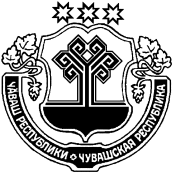 проектО постоянных комиссиях Шемуршинского районного Собрания депутатов	В соответствии с Федеральным законом №131-ФЗ «Об общих принципах организации местного самоуправления в Российской Федерации» и ст. 31 Устава Шемуршинского района Чувашской Республики Шемуршинское районное Собрание депутатов решило:Для  предварительного рассмотрения  и подготовки вопросов, относящихся к ведению Шемуршинского районного Собрания депутатов, образовать:Постоянную комиссию по вопросам экономической деятельности;Постоянную комиссию по социальным вопросам и обслуживанию населения;Постоянную комиссию по законности, правопорядку, депутатской этике и местному самоуправлению.Глава Шемуршинского района							 ЧЁВАШ РЕСПУБЛИКИШЁМЁРШЁ РАЙОН, ЧУВАШСКАЯ РЕСПУБЛИКА ШЕМУРШИНСКИЙ РАЙОН ШЁМЁРШЁ РАЙОН,  ДЕПУТАТСЕН ПУХЁВ, ЙЫШЁНУ«____»___________2020  № ____Шёмёршё ял.ШЕМУРШИНСКОЕ РАЙОННОЕСОБРАНИЕ ДЕПУТАТОВ РЕШЕНИЕот «18» сентября 2020 г. № 1. село Шемурша